UNIVERSIDAD NACIONAL AUTÓNOMA DE MÉXICO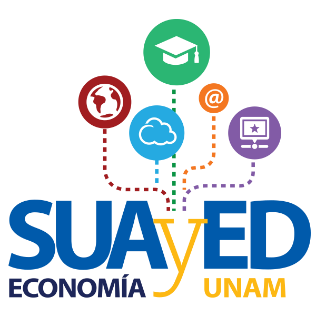 SISTEMA UNIVERSIDAD ABIERTA Y EDUCACIÓN A DISTANCIAFACULTAD DE ECONOMÍAApoyo en actividades docentes en laLicenciatura en Economía Abierta y a DistanciaClave: Programa de trabajo del Servicio SocialAceptan y se comprometen, ambas partes, a cumplir con los lineamientos y el programa de trabajo que a continuación se describe:Mes 1Mes 2Mes 3Mes 4Mes 5Mes 6Fecha:Datos del alumnoDatos del alumnoDatos del alumnoDatos del alumnoDatos del alumnoNúmero de cuentaNúmero de cuentaNombreNombreApellido PaternoApellido PaternoApellido MaternoNombre(s)TELÉFONOCASA:______________________________CELULAR:___________________________CORREO ELECTRÓNICO___________________________________________________Datos del Servicio SocialDatos del Servicio SocialDatos del Servicio SocialDatos del Servicio SocialClaveGrupoGrupoAsignaturaNombre del Profesor Nombre del Profesor PERIODOPERIODOPERIODOSEMESTREFECHA DE INICIOFECHA DE TÉRMINOFirma del alumnoVo. Bo. ProfesorFechaActividad FechaActividadFechaActividadFechaActividadFechaActividadFechaActividad